みえスポーツフェスティバル2022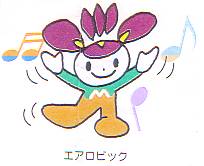 日時：令和4年11月27日（日）13：30（13：00開場）場所：サオリーナ　三重武道館柔剣道場　　　　℡：059-223-4655主管：三重県エアロビック連盟　　　　　協賛：株式会社スズキ自販三重主催：三重県　　　　　　　　　　　　　　　　　　  東京海上日動火災保険（株）　　　 　　　　　　　　　　　　　　　　　　　　　　　　損害保険ジャパン（株）　　　　　　　　　　　　　　　　　　　　　 　参加料：チーム部門　　　　　＠500円/一曲/人お申込み方法及び注意事項みえスポーツフェスティバル２０２２　エアロビック＆ダンス　参加申込書名前（チーム名＊読み仮名もお願いします）　　　　担当インストラクター紹介コメント参加料:　　人×＠　　　